Office of the Dean Research and Consultancy Indian Institute of Engineering Science & Technology (IIEST), Shibpur Howrah-711 103Institute Project Code: DRC/DIC-MLA/ETC/CRC/017/18-19Department of Electronics and Telecommunication EngineeringIndian Institute of Engineering Science and Technology, ShibpurHowrah-711103Title of the Project: “Young Faculty Research Fellowship of Visvesvaraya PhD Programme”Funding Authority: MeitY, Government of IndiaPI: Dr. Chirasree Roy Chaudhuri, Associate Prof., ETCNotice Inviting QuotationsSealed quotations are invited for servicing of Thermal coating unit (Make: Hind High Vacuum Co.( Pvt.)  Ltd. Vacuum Box Coater Model: BC 300), and spare parts (thermal coating unit), as per the following technical specifications. The relevant bidding document can be downloaded from the website. The document can be also obtained from the Department of Electronics and Telecommunication Engineering (contact: Dr. Ayan Banerjee, HOD, ETC or Dr. Chirasree Roy Chaudhuri, Associate Prof., ETC or Dr. Partha Bhattacharyya , Associate Prof., ETC) between 10.30 a.m. and 5.00 p.m. on all working days from the date of advertisement. Last date of submission of sealed quotation is 10 working days from the date of publication by 5.00 p.m.Dean (R & C)(A. Code DRC-T010/19-20)This is downloadableINDIAN INSTITUTE OF ENGINEERING SCIENCE AND TECHNOLOGY, SHIBPUR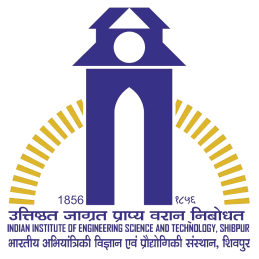 BIDDING DOCUMENTFor Servicing of Thermal coating unit (Make: Hind High Vacuum Co.( Pvt.)  Ltd. Vacuum Box Coater Model: BC 300) and spare parts are needed for thermal coating unit UnderTitle of the Project: Young Faculty Research Fellowship of Visvesvaraya PhD ProgrammeAllotment Head of Account: Contingency 
Funding Authority: MeitY, Government of IndiaInstitute Project Code:	DRC/DIC-MLA/ETC/CRC/017/18-19PI: Dr. Chirasree Roy Chaudhuri, Associate Prof., ETCMay20, 2019SECTION I: TERMS & CONDITIONS AND IMPORTANT INSTRUCTIONSFOR BIDDERSBidders are to invited to submit sealed quotation as per the technical specifications for tendered item to Dr. Ayan Banerjee, HOD, Department of Electronics and Telecommunication Engineering, on or before the mentioned date  between 10.30 a.m. to 4.00 p.m. except Saturday, Sunday and other public holidays. The last date of receipt of tenders is before the 10 working days from the date of publication by 5.00 p.m.. Quotations received later will not be entertained under any circumstances. Bidders are to submit this tender document in original after accepting the terms and conditions.Date and time of opening of bid is 11th working day from the date of publication at 11.00 a.m. and the place of opening of bid is office Room of the Department of ETC, Indian Institute of Engineering Science and Technology, Shibpur, Howrah-711103.The Price Bid should clearly mention the price including the following:                 • Ex Works Price                 • Packing and Forwarding Charges, if any                 • Freight and insurance, up to Indian Institute of Engineering Science &                   Technology     (IIEST), Shibpur, Howrah, including loading and unloading                      charges                • All taxes, GST, duties, levies applicable, in INR                • Erection, Commissioning and testing charges at IIEST, Shibpur siteThe entire price (inclusive everything) for delivery upto IIEST should be in INR only (Quotations in other currency other than INR will not be acceptable)Bidders are to submit the quotations in Sealed Cover to the Department of Electronics & Telecommunication Engineering in the following address:     Dr. Ayan Banerjee,                                   The Head of the Department, Department of Electronics and Telecommunication Engineering Indian Institute of Engineering Science and Technology,         Shibpur, Howrah-711103, IndiaAll bids should be submitted in ONE-BID (TECHNO-COMMERCIAL BID) Format in covers (Enquiry Number must be mentioned on cover).TECHNO-COMMERCIAL BID - giving Detailed Specifications, International Standards (BIS/INTERNATIONAL), Catalogues, List of users & Technical Details / Operating Parameters, Pre-Installation Requirements, payment terms, warranty, etc. along with PRICE BID - giving full Prices in Indian Rupees (only) for (a) 	Tendered item.(b) 	Essential Accessories & Spares.The price quoted should be inclusive of all Taxes,GST, duties and levies. Inclusion of Tax/Levy at a latter stage will not be accepted. Freight, Insurance charges should be clearly indicated. The materials are to be supplied at a place within IIESTS premises between 11.00 a.m. and 4.00 p.m. The tenderer will be responsible for any breakage, damage or defect in the equipment detected subsequently. The supply and installation of the equipment should be completed within a period not exceeding 3 months from the placement of the formal work order or opening of the LC failing which appropriate action will be taken as per university rules.If the supply/ Completion of work is not completed within the stipulated period as indicated in the Work Order, a Liquidated Damage @ ½ per cent per week will be imposed subject to maximum of 5% of the value of work order.For Indian purchase (This clause is applicable only for Indian purchase and not applicable for foreign purchase):Bills in triplicate should be presented for payment within 15 days of Supply / Completion of work. No Advance Payment can be made. All bills are to be accompanied by Order copies and Challan Receipt. The Order Number is to be noted on both the Challan and the Bill.All payments are subjected to statutory deductions as and when applicableEarnest Money Deposit:               NILTender is to be kept valid for acceptance for 3 months with effect from the last date of issue of the tender without any modifications in its terms and conditions. Documents to be submitted with the tender:Tender Documents/Terms & Conditions in Original duly signed by the Proprietor / Partner/ Director of the Company as a token of acceptance of Terms & Conditions of Tender.The equipment and accessories will carry a guarantee/warranty for a period of 12 months from the date of commissioning. Guarantee/warranty for all the items supplied will be on ‘all comprehensive’ basis, i.e., including repairs, replacements, maintenance etc. Calibration / Test Certificate must accompany along with the equipment. Supply of equipment shall include installation, erection, commissioning and demonstration. Indian Institute of Engineering Science and Technology (IIEST), Shibpur, Howrah reserves the right to accept/ reject all or any of the bidders without assigning any reason whatsoever.Customs Duty & Excise DutyThe Institute will not issue any C or D form availing of concessional Sales Tax/ VAT/GST.The Institute will issue Customs Duty Exemption Certificate or Excise Duty Exemption Certificate for foreign purchase, if required.PAN No. and GST No.  Should be mentioned in the bid documents, without which quotation will not be considered.Photocopy of PAN card, Photocopy of GST document and Photocopy of Trade license have to submitted along with the bidding documents. Indian Institute of Engineering Science and Technology, Shibpur reserves the right to accept / reject all or any of the tenders without assigning any reason whatsoever.We accept the above terms and conditions.Dated:                                                                             Signature of Bidders/Suppliers                                                                With date & SealSECTION II: TECHNICAL SPECIFICATIONSSealed quotations are invited for servicing of Thermal coating unit (Make: Hind High Vacuum Co.( Pvt.)  Ltd . Vacuum Box Coater Model :BC 300) along with the spare parts for thermal coating unit listed below;A. REQUIRED SPARE PARTS FOR THERMAL COATING UNIT1) VACUUM MEASURING GAUGES :      a. PIRANI GAUGE:          Measuring range            	: 1 x 10-3 mbr. to 999 mb. (N2 Equivalent)           No. of gauge heads       : Two.           Power		            : 10W           Main supply	            : 230V, 5 Amps, 50 Hz      b. PENNING GAUGE:             Measuring range	:  10-3 mbar to 1 x 10-6 mbar.             No. of gauge heads     : One.             Main supply                : 230V, 5 Amps, 50 Hz2) DIGITAL THICKNESS MONITOR :A Digital Thickness monitor with water cooled Crystal holderand Oscillator to be provided to measure the in situ rate of deposition and Thickness. The DTM should have the following specification:Rate Display                     : 3 digits LED auto ranging from 00.00 to 999 A°/sec.Thickness display             : 4 digits LED auto ranging from 0.000 to 999.9 kA°.Static thickness resolution : 1 A° at min. update rate.3) 2 pairs of LT electrode for thermal evaporation.4) 1 nos. HT electrode for plasma Ion cleaning.5) 2 sets of current meter and volt meter for LT & HT current and voltage measurement.6) 1 nos. water flow switch.7) 1 no. air admittance valve (KF-10 size).